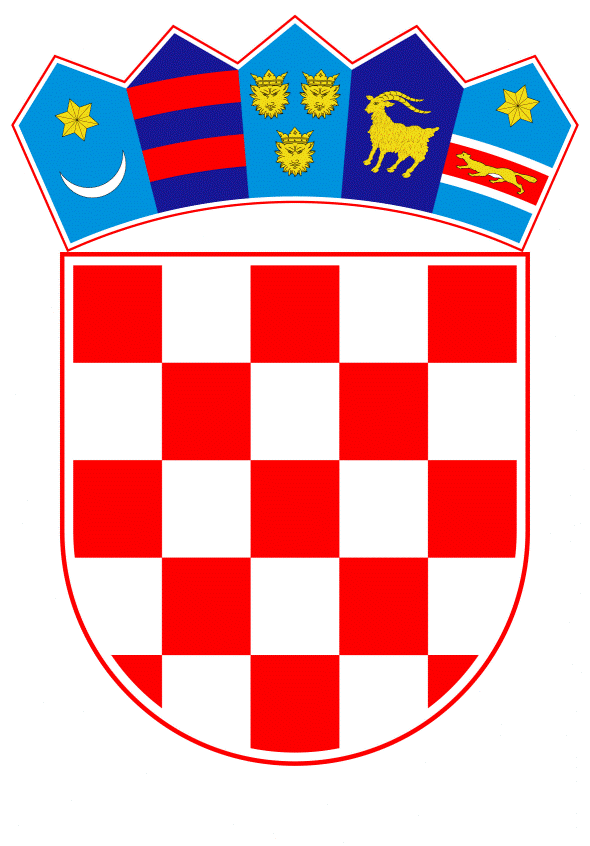 VLADA REPUBLIKE HRVATSKEZagreb, 14. travnja 2021._____________________________________________________________________________________________________________________________________________________________________________________________________________________________Banski dvori | Trg Sv. Marka 2 | 10000 Zagreb | tel. 01 4569 222 | vlada.gov.hrPrijedlog Na temelju članka 43. stavka 1. Zakona o financiranju političkih aktivnosti, izborne promidžbe i referenduma („Narodne novine“, br. 29/19. i 98/19.), Vlada Republike Hrvatske je na sjednici održanoj _____________ donijela O D L U K U o visini naknade troškova izborne promidžbe za izbor općinskih načelnika, gradonačelnika i župana te njihovih zamjenika i za izbor zamjenika općinskih načelnika, gradonačelnika i župana iz reda pripadnika nacionalnih manjina, odnosno iz reda pripadnika hrvatskog naroda I. Ovom Odlukom utvrđuje se visina naknade troškova izborne promidžbe za izbor općinskih načelnika, gradonačelnika i župana te njihovih zamjenika i visina naknade troškova izborne promidžbe za izbor zamjenika općinskih načelnika, gradonačelnika i župana iz reda pripadnika nacionalnih manjina, odnosno iz reda pripadnika hrvatskog naroda. II. Pravo na naknadu troškova izborne promidžbe iz točke I. ove Odluke imaju: a) kandidati koji na izborima za općinskog načelnika, gradonačelnika i župana te njihove zamjenike dobiju najmanje 10% važećih glasova birača od ukupnog broja birača koji su izašli na izbore b) kandidati koji na izborima za zamjenika općinskog načelnika, gradonačelnika i župana koji se biraju iz reda pripadnika nacionalnih manjina, odnosno iz reda pripadnika hrvatskog naroda, dobiju najmanje 10% važećih glasova birača od ukupnog broja birača koji su izašli na izbore. III. Na izborima za općinskog načelnika, gradonačelnika i župana te njihove zamjenike, naknada troškova izborne promidžbe raspoređuje se između kandidata za općinskog načelnika, gradonačelnika i župana iz točke II. podtočke a) ove Odluke, razmjerno dobivenim glasovima, prema konačnim rezultatima izbora, a visina naknade za najveći broj dobivenih glasova kandidata određuje se u sljedećim iznosima za prvi izborni krug: a) na izborima za gradonačelnika Grada Zagreba i njegove zamjenike, u iznosu od 100.000,00 kunab) na izborima za župana i gradonačelnika velikog grada i njihove zamjenike, u iznosu od 60.000,00 kuna c) na izborima za gradonačelnika i općinskog načelnika i njihove zamjenike u jedinicama lokalne samouprave koje imaju više od 10.000 stanovnika, u iznosu od 25.000,00 kuna d) na izborima za gradonačelnika, njegovog zamjenika te općinskog načelnika u jedinicama lokalne samouprave koje imaju od 3.001 do 10.000 stanovnika, u iznosu od 10.000,00 kuna e) na izborima za gradonačelnika i općinskog načelnika u jedinicama lokalne samouprave koje imaju do 3.000 stanovnika, u iznosu od 5.000,00 kuna. 	Naknada troškova izborne promidžbe iz stavka 1. ove točke ne smije se isplatiti u iznosu većem od ostvarenih troškova izborne promidžbe.IV. Naknada troškova izborne promidžbe u svakom narednom krugu izbora, raspoređuje se između kandidata za općinskog načelnika, gradonačelnika i župana koji su ušli u naredni krug izbora, razmjerno dobivenim glasovima, prema konačnim rezultatima izbora, a visina naknade za veći broj dobivenih glasova kandidata u svakom narednom krugu izbora određuje se u iznosu od 20% od iznosa naknade određenog za iste izbore u točki III. ove Odluke, s time da se naknada troškova izborne promidžbe ne smije isplatiti u iznosu većem od ostvarenih troškova izborne promidžbe. V. Na izborima za zamjenike općinskih načelnika, gradonačelnika i župana iz reda pripadnika nacionalnih manjina, odnosno iz reda pripadnika hrvatskog naroda, naknada troškova izborne promidžbe raspoređuje se između kandidata za zamjenike općinskih načelnika, gradonačelnika i župana iz reda pripadnika nacionalnih manjina, odnosno iz reda pripadnika hrvatskog naroda iz točke II. podtočke b) ove Odluke, razmjerno dobivenim glasovima, prema konačnim rezultatima izbora, a visina naknade za najveći broj dobivenih glasova kandidata određuje se u iznosu od 50% od iznosa naknade određenog u točki III. ove Odluke za izbore u istoj jedinici lokalne i područne (regionalne) samouprave, s time da se naknada troškova izborne promidžbe ne smije isplatiti u iznosu većem od ostvarenih troškova izborne promidžbe. Naknada troškova izborne promidžbe na ponovljenim izborima, raspoređuje se između kandidata za zamjenika općinskog načelnika, gradonačelnika i župana iz reda pripadnika nacionalne manjine, odnosno iz reda pripadnika hrvatskog naroda, koji su ušli u ponovljene izbore, razmjerno dobivenim glasovima, prema konačnim rezultatima izbora, a visina naknade za veći broj dobivenih glasova kandidata u ponovljenim izborima određuje se u iznosu od 20 % od iznosa naknade određenog za iste izbore u stavku 1. ove točke, s time da se naknada troškova izborne promidžbe ne smije isplatiti u iznosu većem od ostvarenih troškova izborne promidžbe. VI. Naknada troškova izborne promidžbe isplaćuje se kandidatima za općinske načelnike, gradonačelnike, župane te kandidatima za zamjenike općinskih načelnika, gradonačelnika i župana iz reda pripadnika nacionalnih manjina, odnosno iz reda pripadnika hrvatskog naroda, na poseban račun kandidata otvoren za financiranje troškova izborne promidžbe. VII. Naknada troškova izborne promidžbe isplatit će se iz proračuna jedinice lokalne i područne (regionalne) samouprave u kojoj se izbori provode, u roku od 15 dana od dana objave izvješća Državnog izbornog povjerenstva Republike Hrvatske o nadzoru poštivanja odredbi Zakona o financiranju političkih aktivnosti, izborne promidžbe i referenduma („Narodne novine“, br. 29/19. i 98/19.) koje se odnose na izbornu promidžbu, iz članka 61. toga Zakona. 											VIII. Ova Odluka stupa na snagu prvoga dana od dana objave u „Narodnim novinama“. Klasa: Urbroj: Zagreb,  PREDSJEDNIK mr. sc. Andrej PlenkovićO b r a z l o ž e n j e 	Temeljem članka 43. stavka 1. Zakona o financiranju političkih aktivnosti, izborne promidžbe i referenduma („Narodne novine“, br. 29/19. i 98/19., dalje u tekstu: Zakon), Vlada Republike Hrvatske odlukom utvrđuje visinu naknade troškova izborne promidžbe i to najkasnije sedam dana od dana objave odluke o  raspisivanju izbora, a odluka Vlade objavljuje se u Narodnim novinama. 	Sukladno članku 42. stavku 2. podstavku 2. Zakona, pravo na naknadu troškova izborne promidžbe na izborima za općinskog načelnika, gradonačelnika, župana i gradonačelnika Grada Zagreba i njihove zamjenike imaju kandidati koji na navedenim izborima dobiju najmanje 10% važećih glasova birača od  ukupnog broja birača koji su izašli na izbore. 	Sukladno stavku 2. podstavku 3. istoga članka, pravo na naknadu troškova izborne promidžbe  na izborima za zamjenika općinskog načelnika, gradonačelnika i župana koji se biraju iz reda   nacionalnih manjina, imaju kandidati koji na navedenim izborima dobiju također najmanje  10% važećih glasova birača od ukupnog broja birača koji su izašli na izbore. 	Budući da se sukladno članku 117. Zakona o lokalnim izborima („Narodne novine“, br. 144/12., 121/16., 98/19., 42/20., 144/20. i 37/21.) pripadnicima hrvatskog naroda jamči pravo na zamjenika općinskog načelnika, gradonačelnika, odnosno župana u jedinicama u kojima pripadnici neke nacionalne manjine čine većinu stanovništva, a na izbor zamjenika iz reda hrvatskog naroda primjenjuju se odredbe toga Zakona koje uređuju način izbora iz reda pripadnika nacionalnih manjina,  Prijedlogom ove odluke, pravo na naknadu troškova izborne promidžbe, jednako kao i kandidatima za zamjenike općinskih načelnika, gradonačelnika i župana iz reda pripadnika nacionalnih manjina, utvrđuje se i kandidatima za zamjenike općinskih načelnika,  gradonačelnika i župana iz reda pripadnika hrvatskog naroda. 		Naknada troškova izborne promidžbe kandidatima na izborima za općinskog načelnika,  gradonačelnika, župana i gradonačelnika Grada Zagreba, te kandidatima na izborima za  zamjenika općinskog načelnika, gradonačelnika i župana koji se biraju iz reda nacionalnih  manjina, sukladno članku 42. stavku 3. Zakona, isplaćuje se iz proračuna jedinice lokalne i područne (regionalne) samouprave. 		Naknada troškova izborne promidžbe, sukladno članku 44. stavcima 1. i 6. Zakona isplaćuje se kandidatima na poseban račun kandidata otvoren za financiranje izborne promidžbe, a sredstva za naknadu troškova izborne promidžbe za izbor općinskih načelnika,  gradonačelnika, župana i gradonačelnika Grada Zagreba te za izbor zamjenika općinskih načelnika, gradonačelnika i župana koji se biraju iz reda nacionalnih manjina, raspoređuju se razmjerno dobivenim glasovima prema konačnim rezultatima izbora. 		U skladu s člankom 44. stavkom 7. Zakona naknada troškova izborne promidžbe ne smije se isplatiti kandidatima u iznosu većem od ostvarenih troškova izborne promidžbe.		Sukladno članku 45. Zakona, naknada troškova izborne promidžbe, isplatit će se u roku od 15 dana od dana objave izvješća Državnog izbornog povjerenstva o nadzoru poštivanja odredbi Zakona koje se odnose na izbornu promidžbu.	Prijedlogom ove odluke, visina naknade troškova izborne promidžbe predlaže se utvrditi  prema kriteriju broja stanovnika u pojedinim jedinicama lokalne i područne (regionalne)  samouprave, identično kriteriju prema kojem su Zakonom u različitim jedinicama lokalne i područne (regionalne) samouprave utvrđeni različiti iznosi ograničenja troškova izborne  promidžbe po kandidatu, odnosno kandidacijskoj listi, na lokalnim izborima. 	Također se predlaže da se za svaki naredni krug izbora, visina naknade troškova izborne promidžbe utvrdi u iznosu od 20% od iznosa naknade utvrđenog za odnosne izbore u prvom izbornom krugu, polazeći od zakonskog određenja prema kojem se i ukupan iznos troškova izborne promidžbe u svakom narednom krugu može povećati najviše do 20% od ukupnog iznosa dozvoljenih troškova izborne promidžbe. 	Polazeći od zakonskog određenja prema kojem na izborima za zamjenike općinskih načelnika, gradonačelnika i župana koji se biraju iz reda nacionalnih manjina, iznos troškova izborne promidžbe ne smije prelaziti iznos veći od 50% od zakonom utvrđenog iznosa za izbore općinskih načelnika, gradonačelnika i župana u istim jedinicama, Prijedlogom odluke također se predlaže da se visina naknade troškova izborne promidžbe za kandidate na izborima za zamjenike općinskih načelnika, gradonačelnika i župana koji se biraju iz reda nacionalnih manjina, odnosno iz reda pripadnika hrvatskog naroda, odredi u iznosu od 50% od iznosa naknade troškova izborne promidžbe utvrđenog za izbore općinskih načelnika, gradonačelnika i župana u istim jedinicama.Predlagatelj:Ministarstvo pravosuđa i upravePredmet:Prijedlog odluke o visini naknade troškova izborne promidžbe za izbor općinskih načelnika, gradonačelnika i župana te njihovih zamjenika i za izbor zamjenika općinskih načelnika, gradonačelnika i župana iz reda pripadnika nacionalnih manjina, odnosno iz reda pripadnika hrvatskog naroda